1 этап Интеллектуального турнира «Мудрая Сова»  по математикеВопрос 1.	 Вместо звездочек поставь соответствующие цифры:а)	*  5   *	б)	 _7  *  4	8  *   4		   *  2  *	* 7  5   6		   6  4   1Вопрос 2.	 Три подруги вышли в белом, зеленом и синем платьях. Их туфли были одного из этих цветов. Известно, что только у Ани цвет платья и туфель совпадает. У Вали ни платье, ни туфли не были  белыми. Наташа была в зеленых туфлях. Определите цвет платья и туфель каждой из подруг.Заполните таблицы:Вопрос 3. 	Продолжи ряд чисел: 4,7,13,22,34...Вопрос 4.	В записи — 5 5 5 5 поставь между некоторыми цифрами нужные знаки действий    (+, -, х, +), чтобы получилось выражение, значение которого равно 16.Вопрос 5.	 Три брата поймали 29 карасей. Когда один брат отложил для ухи 6 штук, другой 2 штуки, а третий брат 3 штуки, то у каждого осталось равное количество рыб. Сколько карасей поймал каждый из них?Вопрос 6.	 Как торт с семью свечками (шесть по кругу и одна в центре) разделить тремя прямыми на семь частей, чтобы в каждом кусочке было по одной свечке.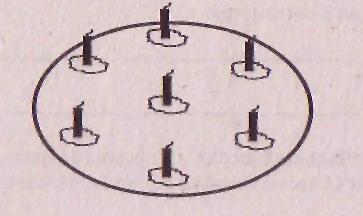 Вопрос 7. 	В записи -88888888 поставь между некоторыми цифрами знак сложения так, чтобы получилось выражение, значение которого равно 1000.Вопрос 8. 	Запиши самое маленькое пятизначное число так, чтобы все цифры были разными.Вопрос 9.	 Реши задачу:Для двух школ купили по одинаковой цене 14 портретов писателей. Одна школа уплатила 30 рублей, а другая 40 рублей. Сколько портретов купили для каждой школы?Вопрос 10.	 Найди периметр прямоугольника, состоящего из трёх квадратов. Сторона одного квадрата 6 сантиметров, а двух других квадратов по 3 сантиметра.Вопрос 11. 	Человек говорит: «Я прожил 44 года, 44 месяца, 44 недели, 44 дня и 44 часа». Сколько лет этому человеку?Вопрос 12. 	Для спортивного выступления параллель учащихся первых классов построилась в 4 ряда так, что в первом ряду стояло 2 человека, а в каждом следующем на 2 человека больше, чем в предыдущем. Сколько детей стояло в 4 ряду?Вопрос 13. 	На уроке математики ученики 2 класса решали пример:
70 : ( 7 + 7).Катя сначала сложила числа в скобках и задумалась при вычислении частного чисел: 70 : Валя давно справилась с заданием и, скучая, заглядывала в Катину тетрадь.- А я долго не думала. Посмотри, как я решила этот пример.Катя посмотрела в её тетрадь и увидела следующую запись:70 : ( 7 + 7) = 70 : 7 + 70 : 7 = 10 + 10 = 20.Катя сообразила, что ответ у Вали неправильный. Какую ошибку при решении примера допустила Валя?Вопрос 14.	Посмотри внимательно на эти две фигуры и ответь на вопросы:1) Какие два признака имеются у прямоугольника и отсутствуют у четырехугольника, по которым они отличаются друг от друга?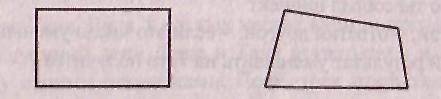 2) По какому признаку квадрат отличается от прямоугольника? 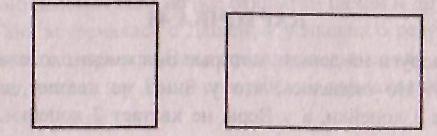 Вопрос 15.	 Дай правильное название каждой линии, изображенной на рисунке. Разложи все эти линии на три группы так, чтобы в каждой группе были только схожие между собой линии. Запиши номера линий, которые ты относишь к первой группе, затем ко второй, к третьей.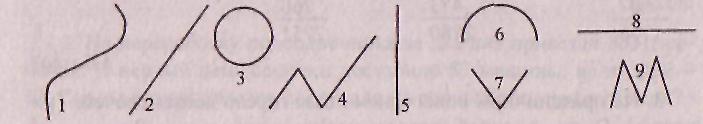 2 этап Интеллектуального турнира «Мудрая Сова»по русскому языкуВопрос 1.	Выпиши те слова, которые можно отнести к различным частям речи, и составь с каждым из них по два словосочетания. Рой, мой, спой, вой, открой, раскрой, простой.Вопрос 2.	Запиши, когда так говорят: собачий холодне садись не в свои сани.Вопрос 3 	Запиши слова в строчку через запятую, которые можно составить используя части из таблицы.Вопрос 4. 	Отгадай ребус.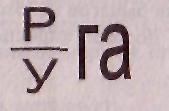 Вопрос 5.	Вставь, где нужно, мягкий знак. Слова запиши в строчку через запятую.Бреш... рож.., доч... картеч... кирпич.., мелоч... ткач.., товарищ.., тираж.., плащ.., вещ.., плющ.., смерч.., мятеж.., ключ.., полноч.., мыш.., кумач.., брош...Вопрос 6.	Составь два слова из предложенных букв. Буква в слове употребляется один раз.А О С Н В М Т К О Б И Ь И Л У Н Д КВопрос 7. 	Устойчивые словосочетания заблудились. Запиши предложения, взяв начало из первой таблицы, а окончание из второй.Вопрос 8.	Вспомни и запиши полностью пословицы, по которым созданы следующие газетные заголовки:Готовь лыжи летом.Шайбы по весне считают.Когда в соседях согласья нет.Вопрос 9.	Путем перестановки букв в каждой паре слов составь третье слово — имя существительное. Должны быть использованы все буквы. Запиши полученные слова.Лик + пена =Иск + том =Кожа + ворон =Вопрос 10.	Ответь на вопросы. Ответы запиши в строчку через запятую:Вопрос 11. 	Напиши слова (существительные в единственном числе), внутри которых спрятаны названия нот. Подчеркни ноты в словах как показано в примере. Не более 5 слов.Например:слякоть, переход.Вопрос 12. 	Переставляя буквы в предложенных словах, образуй новые слова:Волна, атлас, каприз, водопад, кукла.Вопрос 13. 	Из букв, входящих в слово КОПИЛКА, составь новые слова (имена существительные в единственном числе). Не более 5 слов.Вопрос 14.	Запиши, какое слово не является родственным для остальных.Смешить, смех, смешать, насмешливый, смешной.Вопрос 15.	Подумай, какую приставку пропустили в выделенном слове. Запиши получившееся слово.Хотя шкаф был высоким, котенок умудрился __прыгнуть на него прямо с пола.3 этап Интеллектуального турнира «Мудрая Сова» по окружающему миру Вопрос 1.	Перечисли части скелета.Вопрос 2.	Выпиши явления природы:платье, солнце, дождь, прилив, лягушка, снег, землетрясение, грибы, листья, ураган, радуга.Вопрос 3.	Подумай и запиши ответы на вопросы:	1). Какие виды состояния бывают у воды?	2). В чем смысл пословицы: «Воды и огонь боится»?Вопрос 4. 	Ответь на вопросы:	1). Какой снег быстрее тает: чистый или грязный?	2). Где у кузнечика ухо?	3). Назови самое сладкое дерево наших лесов.	4). Кто может пить ногой?	5). След какого хищного зверя похож на человеческий?	6). Что делает еж  зимой?Вопрос 5.	Перечисли представителей фауны Омской области.Вопрос 6.	Собери из букв как можно больше названий деревьев (букву можно брать только   один раз):ОТЛКЕРСЯИПБЁНАЬВопрос 7.	Разгадай кроссворд, состоящий из названий птиц, включающих букву «О». Запиши ответы в строчку  через запятую.Вопрос 8.	 Доскажи слово. Запиши ответы через запятую:	а).	Холод. Все сады пусты.			Ну, какие тут цветы?			Но у нас, назло морозу,			В марте продают...	б).	Ёжик вырос в десять раз,		Получился...		в).	Он верен морю, как матрос,			Предвестник бури...Вопрос 9.	Ответь на вопросы:1). Кто трижды меняет облик, когда рождается, прежде чем стать взрослым?2). К какой группе растений (деревья, кустарники, травы) относится банан?3). В это озеро впадает 336 рек, а вытекает река - Ангара. Что это за озеро? 4). Где можно увидеть деревья высотой по колено, толщиной с карандаш?5). Это насекомое «поет» крыльями, а «слушает» ногами.Вопрос 10.	 Каких из перечисленных деревьев в природе не существует (выпиши)? Колбасное, молочное, мыльное, свечечное, бутылочное.Вопрос 11.	Перечисли полезные ископаемые, которые имеются на территории Омской области.Вопрос 12.	Собери из букв как можно больше названий рек России (буквы можно использовать несколько раз):Н   И   Л   В   О   Г   А   Б   Ь   Е   С   Й   Д   М   У   РВопрос 13.	Правильно ответь на вопросы1). Большое скопление снега. Что это?2). Осадки, падающие с неба зимой. Бывают разной формы. Что это?3). Покров влажного или замерзшего снега на ветвях, стволах деревьев. Что это?4). Снег после оттепели замерзает. Становится очень скользко. Что это?5). Сильная метель со снегом и ветром.Вопрос 14. 	Имеется смесь из соли, песка и опилок. Как с помощью воды отделить друг от друга вещества, входящие в эту смесь? Опиши свои действия.Вопрос 15. 	Нарисуй знак, который говорит: «Не уничтожай диких животных!ПлатьеБелоеЗеленоеСинееАняВаляНаташаТуфлиБелыеЗеленыеСиниеАняВаляНаташаСЛОВЕИЗВЕВЛАУМЕ-СНЫЙРЕДКОЧУДЕУПО-СНЫЙСОГЛАОТВЕСНОГНУ-СНЫЙДождь лилСкоро дело наладилось и пошлоЯ знал городские переулкиГости свалилисьОн всегда вретУ себя во дворе Мишка былкак снег на головукак сивый меринкак рыба в водекак из ведракак по маслукак свои пять пальцева)Каким ключом нельзя отвернуть гайку?б)Какую соль не кладут в суп?в)Из какого крана не льется вода?г)Какой лук не режут в салат?д)По какому мостику нельзя перейти реку?1о2о3о4о5о6о7о